INSTITUTO INMACULADA CONCEPCION – VALDIVIA.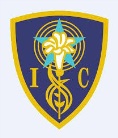 GUIA DE TRABAJO – DTPO DE RELIGIÓN  - 2020				“Que el amor sea el móvil de tu actuar” M.PUNIDAD 1: JESÚS MURIÓ Y RESUCITO PARA SIEMPRE 		Tema: Semana Santa. Curso: _____Profesora: Viviana Muñoz Igor	 Fecha: Nombre estudiante:INTRODUCCIÓN: Querido 8ºA y 8ºB deseo que se encuentren muy bien junto a sus familias. Felicito a cada uno y una por su compromiso con la asignatura. De a poco he ido corrigiendo la primera guía y realizando una retroalimentación personal.Realizaré una evaluación cualitativa, es decir, Logrado, Medianamente logrado, No logrado, los desafio a lograr las estrategias y si algún estudiante necesita un refuerzo lo informaré para que pueda alcanzar el objetivo.La finalidad de esta guía de aprendizaje es profundizar sobre semana Santa y poder reflexionar sobre la importancia de esta semana para los cristianos y cristianas.1.- SINTETIZAR, lo más importante de la Semana Santa; para esto es necesario que, veas el video adjunto y elabores un texto explicando lo más significativo que se observa en el video; vivenciando la automía y el compromiso con la asignatura.2.- REFLEXIONAR, sobre el significado de Semana Santa; desarrollando las siguientes tareas:a) Comentando en un texto lo que piensas y sientes en estos momentos de <<Cuarentena>>. b) Mencionando las actitudes que puedes enfatizar en estos días de Semana Santa.c) Explicando a que estas dispuesto o dispuesta a renunciar para acercarte a Dios Padre y lograr mejorar la relación con tu entorno familiar.Vivenciando la autonomía y el compromiso con la asignatura.Desarrollo……………………………………………………………………………………………………………………………………………………………………………………………………………………………………………………………………………………………………………………………..……………………………………………………………………………………………………………………………………………………………………………………………………………………………………………………………………………………………………………………………..……………………………………………………………………………………………………………………………………………………………………………………………………………………………………………………………………………………………………………………………..……………………………………………………………………………………………………………………………………………………………………………………………………………………………………………………………………………………………………………………………..….. Adelante con valor……Objetivos cognitivosRazonamiento Lógico: Sintetizar- ReflexionarObjetivos ValóricosLibertad: AutónomosFe: ComprometidosEvaluaciónAPA=  actividad propia de la asignatura – trabajo personal e individual